SPORZĄDZANIE DOKUMENTÓW ROZLICZENIOWYCH W SYTUACJI, GDY NASTĄPIŁA WYPŁATA PO USTANIU TYTUŁU DO UBEZPIECZEŃ ZMIANY W PROGRAMIE PŁATNIK W WERSJI DInstrukcja wypełniania raportu imiennego w programie Płatnik.W Programie PŁATNIK udostępniona została funkcjonalność, która zapewni Ci jako płatnikowi składek wsparcie w poprawnym utworzeniu pozycji raportu w przypadku, gdy ubezpieczony został wyrejestrowany, a wypłata/dopłata nastąpiła nie wcześniej niż w następnym miesiącu po ustaniu ubezpieczeń. W takiej sytuacji rozliczenie na bieżąco powinno nastąpić z kodem tytułu 30 00 (opis kodu: „Osoba, za którą należy rozliczyć i opłacić składki lub należne świadczenia w dokumentach rozliczeniowych składanych nie wcześniej niż za następny miesiąc, po ustaniu tytułu do ubezpieczeń”).Przed wypełnieniem pozycji raportu z kodem tytułu 30 00 sprawdź rodzaje ubezpieczeń, do których osoba ubezpieczona była zgłoszona. W tym celu otwórz Kartotekę ubezpieczonego i przejdź na zakładkę Zgłoszenia do ubezpieczeń. Następnie utwórz pozycję imiennego raportu z kodem tytułu 30 00 i wypełnij podstawy wymiaru składek zgodnie z ubezpieczeniami, do których ubezpieczony był zgłoszony w zgłoszeniu do ubezpieczeń zapisanym w kartotece.Aby poprawnie sporządzić dokument rozliczeniowy należy wykonać następujące czynności: Wybierz polecenie Narzędzia/Pokaż kartotekę ubezpieczonego i przejdź na zakładkę Zgłoszenia do ubezpieczeń. Upewnij się, że kod tytułu został wyrejestrowany w okresie wcześniejszym niż okres, za który przygotowywane jest rozliczenie. Przejdź do pozycji raportu i wypełnij kod tytułu wartością 30 00, z odpowiednim kodem prawa do emerytury/renty oraz kodem stopnia niepełnosprawności. Następnie podaj wysokość podstaw wymiaru składek. Wypełnij jedynie te pola, które odpowiadają ubezpieczeniom, którym podlegała osoba ubezpieczona z tytułu, który został wyrejestrowany. Jeśli nie zostanie wskazany kod tytułu 30 00 (w okresie do września 2003 r. kod 50 00) oraz nie zostanie wypełniona żadna podstawa wymiaru, wówczas program nie pozwoli na utworzenie pozycji raportu po ustaniu tytułu i dodatkowo wyświetli komunikat.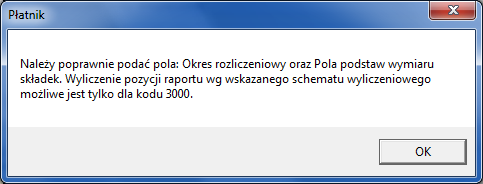 Z menu wybierz polecenie Wybierz schemat wyliczeń. Program wyświetli komunikat. 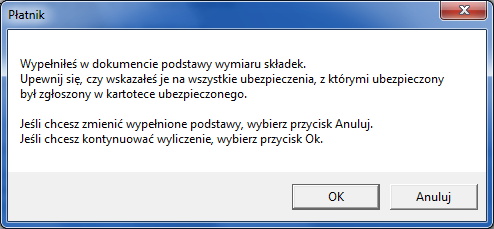 Na ekranie pojawi się okno Schematy wyliczeń. W oknie tym wskaż Kod tytułu z jakim ubezpieczony był zgłoszony oraz miesiąc, w którym kod ten został wyrejestrowany. Informacje te przechowywane są w kartotece ubezpieczonego i aktualizowane na podstawie pakietów danych pobieranych z bazy centralnej ZUS. Następnie wybierz przycisk Znajdź schematy.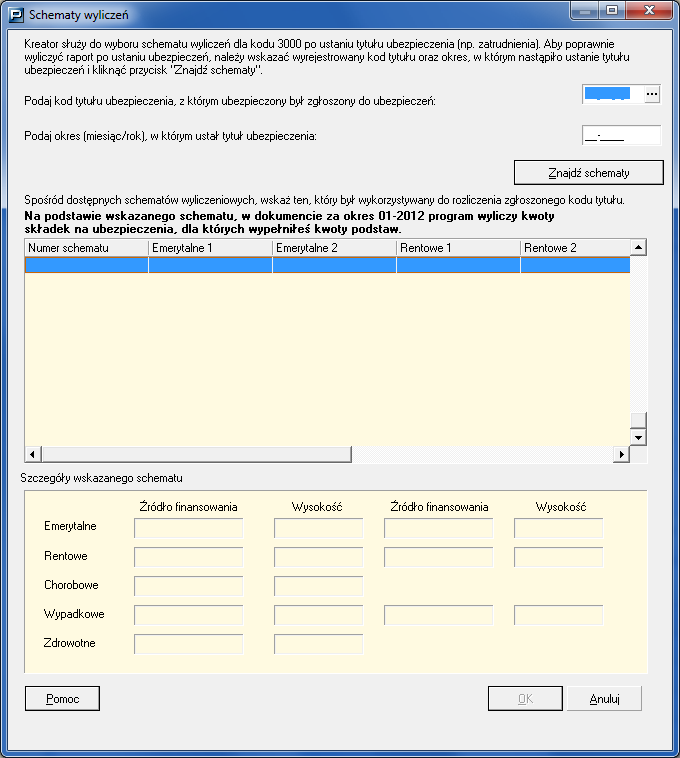 Program wykona sprawdzenie, czy po wyrejestrowaniu podanego kodu tytułu może nastąpić rozliczenie z kodem 30 00 i wyświetli listę schematów finansowania, która obowiązuje dla wyrejestrowanego kodu tytułu. Lista kodów tytułu, dla których po ustaniu, nie jest możliwe użycie kodu 30 00 znajduje się na końcu instrukcji. Jeśli wskazałeś nieprawidłowy kod tytułu, wówczas program wyświetli komunikat.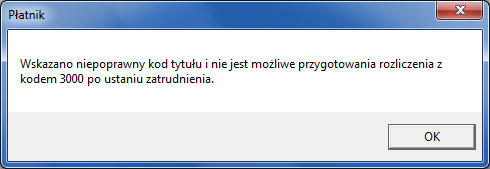 Najczęściej program wyświetli jeden schemat finansowania składek. Natomiast w sytuacji, gdy w danym okresie występowały dwa lub więcej możliwe do użycia schematy, należy wskazać właściwy.Po wskazaniu schematu wskaż przycisk OK. Nastąpi wyliczenie wartości składek oraz powrót do pozycji raportu.Zweryfikuj wyliczoną pozycję raportu. W ramach weryfikacji wykonane zostaną sprawdzenia w oparciu o dane pobrane z ZUS i zapisane w kartotece ubezpieczonego, w szczególności:czy w kartotece występuje wyrejestrowane zgłoszenie z kodem tytułu, który może być rozliczany po ustaniu tytułu z kodem 30 00,czy zgłoszenie zostało wyrejestrowane w okresie wcześniejszym niż jest sporządzane rozliczenie składek,czy sposób wypełnienia podstaw wymiaru składek jest zgodny z wyrejestrowanym tytułem ubezpieczeń. Jeśli w wyniku tych sprawdzeń wystąpią nieprawidłowości wówczas program wyświetli odpowiedni numer błędu wraz z opisem wyjaśniającym przyczynę błędu.Przykład 1. Dopłata w wysokości 1500 PLN po ustaniu tytułu ubezpieczeń z kodem 011000 (wyrejestrowanym w dniu 01.03.2014)Jeżeli dodatkowa wypłata nastąpiła w maju 2014 roku, wówczas przygotuj imienny raport ZUS RCA za okres 05.2014. W raporcie dodaj pozycję z kodem tytułu 30 00, wypełnij podstawy wymiaru na ubezpieczenia społeczne i zdrowotne. Następnie po wskazaniu polecenia Wybierz schemat wyliczeń, w nowym oknie wprowadź kod tytułu oraz okres, w którym wystąpił ostatni dzień podlegania ubezpieczeniom tj. 02.2014 i wybierz polecenie Znajdź schematy. 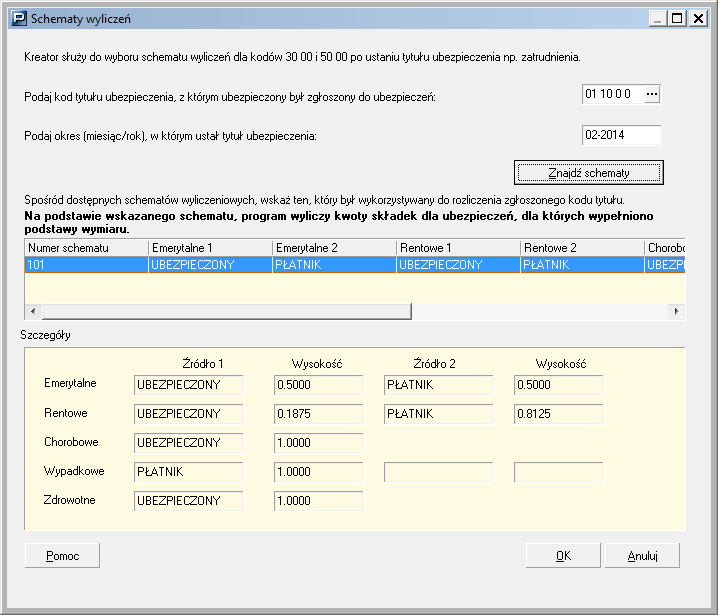 Program wyświetli jeden schemat finansowania składek (numer 101). Zaakceptuj schemat klikając przycisk OK. Program wypełni pola składkowe zgodnie z wybranym schematem.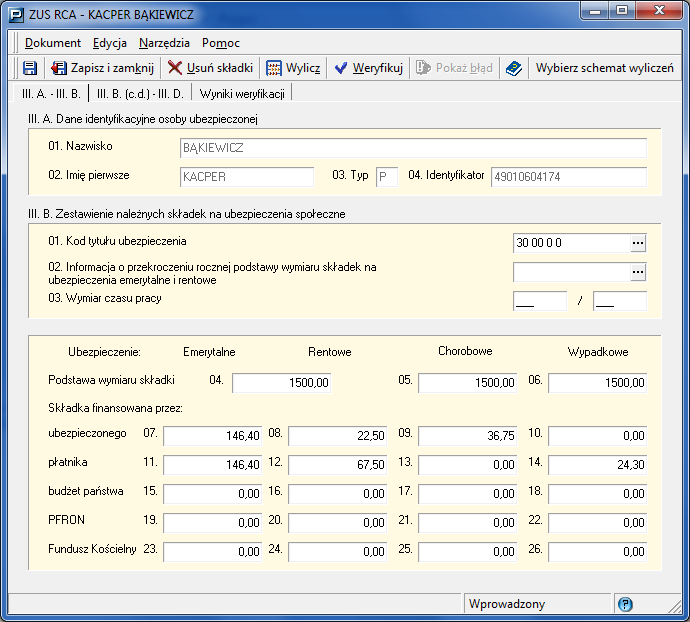 Przykład 2. Dopłata w wysokości 500 PLN po ustaniu tytułu osoby sprawującej opiekę nad dzieckiem na podstawie umowy uaktywniającej (kod 043000 wyrejestrowany w dniu 01.09.2013)Po aktualizacji danych z centralnej bazy ZUS, w kartotece ubezpieczonego na zakładce Zgłoszenia do ubezpieczeń, występuje informacja, że osoba zgłoszona była wcześniej z kodem 04 30 0 0, do następujących ubezpieczeń (w okresie 01.06.2013 i wyrejestrowana od 01.09.2013):Ubezpieczenie emerytalne – na zasadzie dobrowolności  Ubezpieczenie rentowe– na zasadzie dobrowolności  Ubezpieczenie wypadkowe – obowiązkowo  Ubezpieczenie zdrowotne– obowiązkowo  Osoba nie podlegała ubezpieczeniu chorobowemu (i nie została zgłoszona do tego ubezpieczenia). Jeżeli dodatkowa wypłata nastąpiła w maju 2014 roku, wówczas przygotuj imienny raport ZUS RCA za okres 05.2014. W raporcie dodaj pozycję z kodem tytułu 30 00, wypełnij podstawy wymiaru na ubezpieczenia społeczne i zdrowotne. W podstawie na ubezpieczenie chorobowe podaj wartość równą 0.00. Następnie po wskazaniu polecenia Wybierz schemat wyliczeń, w nowym oknie wprowadź kod tytułu oraz okres, w którym wystąpił ostatni dzień podlegania ubezpieczeniom tj. 08.2013 i wybierz polecenie Znajdź schematy. 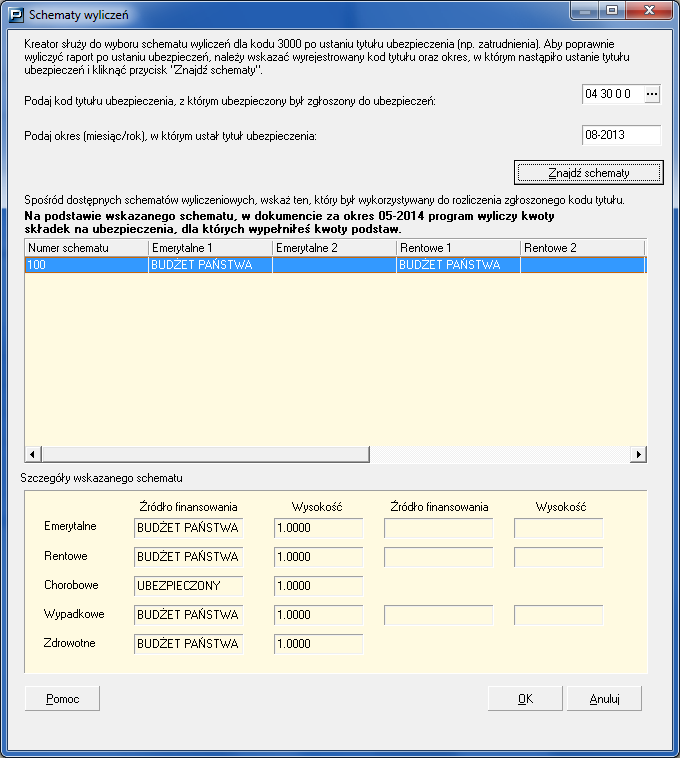 Program wyświetli jeden schemat finansowania składek (numer 100). UWAGA!! Program wyświetlił schemat finansowania składek obowiązujący dla kodu tytułu 04 30, w którym składki na ubezpieczenia pokrywane są ze środków budżetu państwa. Schemat ten obowiązuje w sytuacji, gdy kwota podstawy wymiaru nie przekracza górnej granicy kwoty minimalnego wynagrodzenia. Ze względu na źródła finansowania, schemat ten został w programie Płatnik uproszczony i zagregowany do jednego (nr 100) i może być użyty w sytuacji, gdy osoba ubezpieczona zgłoszona była do ubezpieczeń wg jednego z poniższych schematów podlegania ubezpieczeniom:Ubezpieczenia: emerytalne, rentowe, wypadkowe i zdrowotne obowiązkowo; ubezpieczenie chorobowe – na zasadach dobrowolności.Ubezpieczenia: emerytalne, rentowe, wypadkowe i zdrowotne obowiązkowo; bez zgłoszenia do ubezpieczenia chorobowego,Ubezpieczenia: emerytalne i rentowe – na zasadach dobrowolności; ubezpieczenia: wypadkowe i zdrowotne obowiązkowo; bez zgłoszenia do ubezpieczenia chorobowego,Ubezpieczenie zdrowotne obowiązkowo; bez zgłoszenia do ubezpieczeń społecznych.W opisywanym przykładzie osoba przed wyrejestrowaniem podlegała ubezpieczeniom:emerytalnemu i rentowym – na zasadach dobrowolności; wypadkowemu i zdrowotnemu obowiązkowo.Natomiast nie została zgłoszona do ubezpieczenia chorobowego. W tej sytuacji, jeśli w podstawie na ubezpieczenie chorobowe zostanie podana wartość równa 0.00 wówczas program wyzeruje składkę chorobową, pomimo zastosowania schematu nr 100, gdzie składka finansowana jest ze źródła ubezpieczony.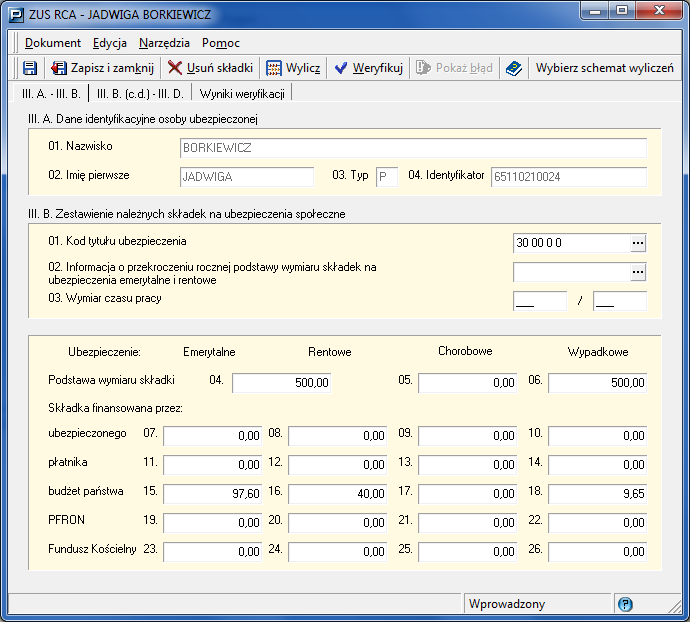 Lista kodów tytułu, dla których dodatkowe wypłaty dokonane po ustaniu tytułu, nie mogą być rozliczane z zastosowaniem kodu tytułu 30 00 W okresie do września 2003 możliwe było również zastosowanie kodu 50 00 do przygotowania rozliczenia po ustaniu tytułu ubezpieczeń. Zatem w przypadku wykonywania korekt raportów za zaległe okresy, w których wykazywano kod tytułu  50 00 należy użyć tego kodu tytułu.Opisy poleceń w menu oraz treść komunikatów zostały przygotowane pod kątem bieżących zasad, tj. rozliczenia z kodem 30 00, jednak funkcjonalność programu pozwala na przygotowanie również dokumentu za zaległe okresy z użyciem kodu tytułu 50 00.Rozliczenie z zastosowaniem kodu 30 00 możliwe jest tylko po ustaniu tytułu ubezpieczeń. W tej sytuacji upewnij się, że tytuł, z którego osoba podlegała ubezpieczeniom został prawidłowo wyrejestrowany. Informacje o wyrejestrowaniu przechowywane są w kartotece ubezpieczonego i aktualizowane na podstawie pakietów danych pobieranych z bazy centralnej ZUS.Rozliczenie z kodem 30 00 powinno być wykonane zgodnie ze schematem finansowania przeznaczonym dla wyrejestrowanego kodu tytułu, ale na zasadach obowiązujących w okresie, w którym nastąpiła wypłata po ustaniu tytułu.Źródło finansowania oznacza podmiot, który finansuje składkę (może to być np. płatnik, ubezpieczony, itd.).
Wysokość oznacza wartość finansowania składki przez podmiot wskazany w polu źródło finansowania.Wyświetlony schemat finansowania pokazuje pełny sposób wyliczenia składek obowiązujący dla kodu tytułu w okresie, w którym przygotowywany jest raport. Jeśli ze zgłoszenia zapisanego w kartotece wynika, że ubezpieczony nie podlegał wszystkim ubezpieczeniom pokazanym w schemacie, wówczas powinieneś podać tylko podstawy wymiaru zgodne ze zgłoszeniem, a pozostałe wyzerować. Wówczas po wskazaniu schematu, program wyliczy składki tylko dla tych ubezpieczeń, dla których wypełniono podstawy kwotami większymi od zera, natomiast pozostałe wyzeruje.Dlatego ważne jest, abyś przed uruchomieniem polecenia Wybierz schemat wyliczeń odczytał zgłoszenie do ubezpieczeń z kartoteki i poprawnie wypełnił pola podstaw wymiaru składek.  Kod tytułuOpisOsoba prowadząca pozarolniczą działalność albo osoba z nim współpracującaOsoba prowadząca pozarolniczą działalność albo osoba z nim współpracująca0510osoba prowadząca pozarolniczą działalność gospodarczą na podstawie przepisów o działalności gospodarczej lub innych przepisów szczególnych niemająca ustalonego prawa do renty z tytułu niezdolności do pracy, dla której podstawę wymiaru składek na ubezpieczenia społeczne stanowi zadeklarowana kwota nie niższa niż 60% kwoty przeciętnego miesięcznego wynagrodzenia, oraz osoba prowadząca niepubliczną szkołę, placówkę lub ich zespół, na podstawie przepisów o systemie oświaty0511osoba współpracująca z osobą prowadzącą pozarolniczą działalność0512osoba prowadząca pozarolniczą działalność gospodarczą na podstawie przepisów o działalności gospodarczej lub innych przepisów szczególnych mająca ustalone prawo do renty z tytułu niezdolności do pracy, dla której podstawę wymiaru składek na ubezpieczenia społeczne stanowi zadeklarowana kwota nie niższa niż 60% kwoty przeciętnego miesięcznego wynagrodzenia0513osoba niepełnosprawna, która po raz pierwszy podjęła prowadzenie pozarolniczej działalności gospodarczej i skorzystała z dofinansowania składek na ubezpieczenia społeczne ze środków Państwowego Funduszu Rehabilitacji Osób Niepełnosprawnych na podstawie art. 25 ust. 3b ustawy z dnia 27 sierpnia 1997 r. o rehabilitacji zawodowej i społecznej oraz zatrudnianiu osób niepełnosprawnych, w brzmieniu obowiązującym do dnia 1 stycznia 2008 r., a obecnie ma obowiązek dopłaty składek i przekazuje po dniu 30 czerwca 2008 r. dokumenty rozliczeniowe korygujące za okres do grudnia 2007 r0520twórca0521osoba współpracująca z twórcą0530artysta0531osoba współpracująca z artystą0540osoba prowadząca pozarolniczą działalność w zakresie wolnego zawodu0541osoba wykonująca inny wolny zawód niż adwokat0542osoba współpracująca z osobą wykonującą wolny zawód0543wspólnik jednoosobowej spółki z ograniczoną odpowiedzialnością oraz wspólnicy spółki jawnej, komandytowej lub partnerskiej0544osoba prowadząca pozarolniczą działalność, z mocy przepisów szczególnych niepodlegająca ubezpieczeniu zdrowotnemu0545osoba współpracująca z osobą prowadzącą pozarolniczą działalność, z mocy przepisów szczególnych niepodlegająca ubezpieczeniu zdrowotnemu0550absolwent prowadzący pozarolniczą działalność zwolniony z obowiązku opłacania składek na ubezpieczenie emerytalne (kod obowiązuje od 04.08.2002r.)0560osoba niepełnosprawna podejmująca po raz pierwszy prowadzenie pozarolniczej działalności gospodarczej nie mająca ustalonego prawa do renty z tytułu niezdolności do pracy  wnioskująca o dofinansowanie składek na ub. społ. ze środków PFRON postawie art. 25 ust. 3b ustawy z dnia 27 sierpnia 1997 r. o rehabilitacji zawodowej i społecznej oraz zatrudnianiu osób niepełnosprawnych, dla której podstawę wymiaru składki na ub. społ. stanowi zadeklarowana kwota nie niższa niż 60% kwoty przeciętnego mies. wynagrodzenia0570osoba prowadząca pozarolniczą działalność gospodarczą niemająca ustalonego prawa do renty z tytułu niezdolności do pracy, dla której podstawę wymiaru składek na ubezpieczenia społeczne stanowi zadeklarowana kwota nie niższa niż 30% kwoty minimalnego wynagrodzenia0572osoba prowadząca pozarolniczą działalność gospodarczą mająca ustalone prawo do renty z tytułu niezdolności do pracy, dla której podstawę wymiaru składek na ubezpieczenia społeczne stanowi zadeklarowana kwota nie niższa niż 30% kwoty minimalnego wynagrodzeniaOsoby duchowneOsoby duchowne1010duchowny, nieprowadzący pozarolniczej działalności gospodarczej, opłacający składkę od minimalnej podstawy wymiaru1011duchowny, nieprowadzący pozarolniczej działalności gospodarczej, opłacający składkę od minimalnej podstawy oraz od zadeklarowanej nadwyżki ponad minimalną podstawę wymiaru, należną za okres do dnia 31 marca 2004 r.1012duchowny, nieprowadzący pozarolniczej działalności gospodarczej, opłacający składkę od zadeklarowanej nadwyżki ponad minimalną podstawę wymiaru1020duchowny, nieprowadzący pozarolniczej działalności gospodarczej, będący członkiem zakonu kontemplacyjno-klauzurowego lub misjonarzem, opłacający składkę od minimalnej podstawy wymiaru1030duchowny prowadzący pozarolniczą działalność gospodarczą1040alumn seminarium duchownego, nowicjusz, postulant, juniorysta przed ukończeniem 25 roku życia objęty dobrowolnie ubezpieczeniami emerytalnym i rentowymi1050alumn seminarium duchownego, nowicjusz, postulant i juniorysta, podlegający ubezpieczeniu zdrowotnemuOsoby przebywające na urlopie wychowawczym lub pobierające zasiłek macierzyńskiOsoby przebywające na urlopie wychowawczym lub pobierające zasiłek macierzyński1210osoba przebywająca na urlopie wychowawczym, pozostająca na wyłącznym utrzymaniu osoby podlegającej ubezpieczeniu zdrowotnemu, jeśli nie ma ustalonego prawa do emerytury lub renty i nie ma innego tytułu rodzącego obowiązek ubezpieczeń społecznych1211osoba przebywająca na urlopie wychowawczym1220osoba przebywająca na urlopie wychowawczym, nie pozostająca na wyłącznym utrzymaniu osoby podlegającej ubezpieczeniu zdrowotnemu jeśli ma ustalone prawo do emerytury lub renty1230osoba przebywająca na urlopie wychowawczym, nie pozostająca na wyłącznym utrzymaniu osoby podlegającej ubezpieczeniu zdrowotnemu jeśli nie ma ustalonego prawa do emerytury lub renty i ma inny tytuł  rodzący obowiązek ubezpieczeń społecznych1250osoba sprawująca osobistą opiekę nad dzieckiem, która bezpośrednio przed podjęciem opieki podlegała ubezpieczeniom emerytalnemu i rentowym jako osoba prowadząca pozarolniczą działalność1260osoba sprawująca osobistą opiekę nad dzieckiem, która bezpośrednio przed sprawowaniem opieki podlegała ubezpieczeniom emerytalnemu i rentowym jako zleceniobiorca1270osoba sprawująca osobistą opiekę nad dzieckiem, która bezpośrednio przed sprawowaniem opieki podlegała ubezpieczeniom emerytalnemu i rentowym jako osoba współpracująca z osobą prowadzącą pozarolniczą działalność albo ze zleceniobiorcą1280osoba sprawująca osobistą opiekę nad dzieckiem, która bezpośrednio przed sprawowaniem opieki podlegała ubezpieczeniom emerytalnemu i rentowym jako osoba duchowna1290osoba sprawująca osobistą opiekę nad dzieckiem, podlegająca wyłącznie ubezpieczeniu emerytalnemuMałżonek pracownika skierowanego do pracy w przedstawicielstwie dyplomatycznymMałżonek pracownika skierowanego do pracy w przedstawicielstwie dyplomatycznym1500małżonek pracownika skierowanego do pracy w przedstawicielstwie dyplomatycznym, urzędzie konsularnym, stałym przedstawicielstwie przy ONZ lub w innej misji specjalnej za granicą, w instytucie, ośrodku informacji kultury za granicąObywatel polski wykonujący pracę w podmiocie zagranicznymObywatel polski wykonujący pracę w podmiocie zagranicznym1610obywatel polski wykonujący pracę w podmiocie zagranicznym za granicą lub w podmiocie zagranicznym na terytorium Rzeczypospolitej Polskiej, jeżeli podmiot nie posiada w Rzeczpospolitej Polskiej swojej siedziby ani przedstawicielstw1620obywatel polski wykonujący pracę w podmiocie zagranicznym na terytorium RP jeżeli podmiot nie posiada w Polsce swojej siedziby ani przedstawicielstwOsoba sprawująca opiekę nad członkiem rodzinyOsoba sprawująca opiekę nad członkiem rodziny1700osoba sprawująca opiekę nad członkiem rodziny spełniającym warunki do przyznania zasiłku pielęgnacyjnego, podlegająca dobrowolnym ubezpieczeniom emerytalnemu i rentowymStudent lub uczestnik studiów doktoranckichStudent lub uczestnik studiów doktoranckich1810student, uczestnik studiów doktoranckich lub osoba odbywająca staż adaptacyjny, podlegający dobrowolnym ubezpieczeniom emerytalnemu i rentowym1811student lub uczestnik studiów doktoranckich, za którego szkoła wyższa lub jednostka organizacyjna prowadząca studia doktoranckie jest zobowiązana do opłacania składek na ubezpieczenie zdrowotneOsoba kontynuująca ubezpieczenieOsoba kontynuująca ubezpieczenie1900osoba podlegająca dobrowolnie ubezpieczeniom emerytalnemu i rentowym, na podstawie art. 7 ustawy z dnia 13 października 1998 r. o systemie ubezpieczeń społecznych;1910osoba podlegająca dobrowolnie ubezpieczeniom emerytalnemu i rentowym w okresie zawieszenia wykonywania działalności gospodarczejOsoba uprawniona do świadczeń alimentacyjnychOsoba uprawniona do świadczeń alimentacyjnych2230osoba podlegająca ubezpieczeniu zdrowotnemu z tytułu uprawnienia do świadczeń alimentacyjnych na podstawie ugody sądowej lub prawomocnego orzeczenia sąduCudzoziemiec, który przebywa na terytorium RPCudzoziemiec, który przebywa na terytorium RP2310cudzoziemiec, który przebywa na terytorium RP na podstawie karty stałego pobytu i nie jest zatrudniony w obcych przedstawicielstwach dyplomatycznych, urzędach konsularnych, misjach lub międzynarodowych instytucjach2320cudzoziemiec, który przebywa na terytorium RP na podstawie karty czasowego pobytu w związku z udzieleniem statusu uchodźcyOsoby objęte dobrowolnym ubezpieczeniemOsoby objęte dobrowolnym ubezpieczeniem2410osoba objęta dobrowolnym ubezpieczeniem zdrowotnym lub wolontariusz, niepodlegający ubezpieczeniu zdrowotnemu z innego tytułu, za którego składkę na ubezpieczenie zdrowotne dobrowolnie finansuje korzystający, o którym mowa w przepisach o działalności pożytku publicznego i o wolontariacie